ТОГТООЛПОСТАНОВЛЕНИЕ № 22от «31»  октября 2023 года         В целях реализации полномочий администратора доходов местного бюджета по взысканию дебиторской задолженности по платежам в местный бюджет, пеням и штрафам по ним, в соответствии с приказом Министерства финансов Российской Федерации от 18 ноября 2022 г. № 172н «Об утверждении общих требований к регламенту реализации полномочий администратора доходов бюджета по взысканию дебиторской задолженности по платежам в бюджет, пеням и штрафам по ним»1. Утвердить прилагаемый Регламент реализации полномочий администратора доходов районного бюджета по взысканию дебиторской задолженности по платежам в местный бюджет, пеням и штрафам по ним в сельском поселении «Аргада» Курумканского района.2. Назначить ответственными за работу по взысканию дебиторской задолженности по платежам в районный бюджет, пеням и штрафам по ним, при реализации полномочий администратора доходов местного бюджета: специалистов по работе с населением администрации сельского поселения «Аргада» Курумканского района.3. Контроль за исполнением настоящего приказа оставляю за собой.И.о главы администрации СП «Аргада»                                       Н.Г. ГалсановаУтверждено постановлениемадминистрации сельского поселения «Аргада» Курумканского районаот « 31»  октября 2023 г. № 22              Регламентреализации полномочий администратора доходов местного бюджетапо взысканию дебиторской задолженности по платежам в районный бюджет,пеням и штрафам по ним в сельском поселении «Аргада» Курумканского района1. Общие положения1.1.Настоящий регламент разработан в целях реализации комплекса мер, направленных на улучшение качества администрирования доходов местного бюджета, сокращение просроченной дебиторской задолженности и принятия своевременных мер по ее взысканию, а также за поступлением неналоговых доходов, администрируемых администрацией сельского поселения «Аргада» Курумканского района.1.2. Регламент устанавливает перечень мероприятий по реализации полномочий, направленных, на взыскание дебиторской задолженности по доходам по видам платежей.1.3. Понятия и определения, используемые в настоящем регламенте, понимаются в значении, используемом законодательством Российской Федерации, если иное не оговорено в настоящем регламенте.2. Мероприятия по недопущению образования просроченнойдебиторской задолженности по доходам, выявлению факторов,влияющих на образование просроченной дебиторскойзадолженности по доходам2.1. Специалисты по работе с населением администрации сельского поселении «Аргада» Курумканского района, ответственные за работу по взысканию дебиторской задолженности по платежам в местный бюджет, пеням и штрафам по ним, при реализации полномочий администратора доходов районного бюджета, осуществляют следующие мероприятия по недопущению образования просроченной дебиторской задолженности по доходам, выявлению факторов, влияющих на образование просроченной дебиторской задолженности по доходам:2.1.1. Осуществляют контроль за правильностью исчисления, полнотой и своевременностью осуществления платежей в местный  бюджет, пеням и штрафам по ним по закрепленным за сельским поселением «Аргада» Курумканского района, как за администратором доходов местного бюджета, источникам доходов местного бюджета, в том числе:- за фактическим зачислением платежей в местный  бюджет в размерах и сроки, установленные законодательством Российской Федерации, договором (муниципальным контрактом, соглашением);- за погашением начислений соответствующими платежами, являющимися источниками формирования доходов районного бюджета, в Государственной информационной системе о государственных и муниципальных платежах, предусмотренной статьей 21.3 Федерального закона от 27 июля 2010 г. № 210-ФЗ «Об организации предоставления государственных и муниципальных услуг» (далее-ГИС ГМП);- за исполнением графика платежей в связи с предоставлением отсрочки или рассрочки уплаты платежей и погашением дебиторской задолженности по доходам, образовавшейся в связи с неисполнением графика уплаты платежей в районный  бюджет, а также за начислением процентов за предоставленную отсрочку или рассрочку и пени (штрафы) за просрочку уплаты платежей в районный  бюджет в порядке и случаях, предусмотренных законодательством Российской Федерации;- за своевременным начислением неустойки (штрафов, пени);- за своевременным составлением первичных учетных документов, обосновывающих возникновение дебиторской задолженности или оформляющих операции по ее увеличению (уменьшению), а также своевременным их отражением в бюджетном учете;2.1.2.  Проводят не реже одного раза в квартал инвентаризацию расчетов с должниками, включая сверку данных по доходам в местный бюджет на основании информации о непогашенных начислениях, содержащейся в ГИС ГМП, в том числе в целях оценки ожидаемых результатов работы по взысканию дебиторской задолженности по доходам, признания дебиторской задолженности сомнительной;2.1.3.  Проводят мониторинг финансового (платежного) состояния должников, в том числе при проведении мероприятий по инвентаризации на предмет:- наличия сведений о взыскании с должника денежных средств в рамках исполнительного производства;- наличия сведений о возбуждении в отношении должника дела о банкротстве;2.1.4.  Своевременно принимают решение о признании безнадежной к взысканию задолженности по платежам в местный  бюджет и о ее списании;2.1.6. Проводят иные мероприятия в целях недопущения образования просроченной дебиторской задолженности по доходам, выявления факторов, влияющих на образование просроченной дебиторской задолженности по доходам.3. Мероприятия по урегулированию дебиторской задолженности по доходам в досудебном порядке3.1. Мероприятия по урегулированию дебиторской задолженности по доходам в досудебном порядке (со дня истечения срока уплаты соответствующего платежа в районный  бюджет (пеней, штрафов) до начала работы по их принудительному взысканию) включают в себя:3.1.1. Направление требование должнику о погашении задолженности;3.1.2.  Направление претензии должнику о погашении задолженности в досудебном порядке;3.1.3. Рассмотрение вопроса о возможности расторжения договора (муниципального контракта, соглашения), предоставления отсрочки (рассрочки) платежа, реструктуризации дебиторской задолженности по доходам в порядке и случаях, предусмотренных законодательством Российской Федерации;3.1.4. В случаях, когда денежное обязательство не предусматривает срок его исполнения и не содержит условия, позволяющего определить этот срок, а равно в случаях, когда срок исполнения обязательства определен моментом востребования, в течении 10 рабочих дней с момента, когда стало известно о возникновении задолженности, формируется требование должнику о погашении образовавшейся задолженности в порядке, предусмотренном законодательством Российской Федерации. 3.1.5. Направление, в случае возникновения процедуры банкротства должника, требований по денежным обязательствам в порядке, в сроки и в случаях, предусмотренных законодательством Российской Федерации о банкротстве; 3.1.6. Специалистам по работе с населением администрации сельского поселении «Аргада» Курумканского района,  ответственных за работу по взысканию дебиторской задолженности по платежам в местный бюджет, пеням и штрафам по ним, при реализации полномочий администратора доходов местного бюджета, при выявлении в ходе контроля за поступлением доходов в местный бюджет нарушений контрагентом условий договора (муниципального контракта, соглашения) в части, касающейся уплаты денежных средств с задолженностью, в срок не позднее 30 календарных дней с момента образования просроченной дебиторской задолженности:1) производят расчет задолженности;2) направляют должнику требование (претензию) о погашении задолженности в пятнадцатидневный срок с приложением расчета задолженности;3.1.7. Требование (претензия) об имеющейся просроченной дебиторской задолженности и пени направляется в адрес должника по почте заказным письмом или в ином порядке, установленном законодательством Российской Федерации или договором (муниципальным контрактом, соглашением).3.1.8. При добровольном исполнении обязательств в срок, указанный в требовании (претензии), претензионная работа в отношении должника прекращается.4. Мероприятия по принудительному взысканиюдебиторской задолженности по доходам4.1.  При отсутствии добровольного исполнения требования (претензии)должником в установленный для погашения задолженности срок взыскание задолженности производится в судебном порядке.4.2. Взыскание просроченной дебиторской задолженности в судебном порядке осуществляется в сроки и в порядке, установленными действующим законодательством Российской Федерации.4.3. Специалисты по работе с населением администрации сельского поселении «Аргада» Курумканского района , ответственных за работу по взысканию дебиторской задолженности по платежам в районный  бюджет, пеням и штрафам по ним, при реализации полномочий администратора доходов районного бюджета, после установления факта нарушения сроков обязательств и отсутствии добровольного исполнения требования (претензии) должником в течении 15 дней, направляет служебную записку на имя главы администрации сельское поселение «Аргада» Курумканского района с обращением о  подготовке искового заявления в суд. 4.4. Администрация сельское поселение «Аргада» Курумканского района, в течение 30 рабочих дней с  даты поступления служебной записки от специалистов администрации сельского поселении «Аргада» Курумканского района готовят и направляют исковое заявление о взыскании просроченной дебиторской задолженности в суд с соблюдением требований о подсудности и подведомственности, установленных законодательством Российской Федерации.4.5. В случае если до вынесения решения суда требования об уплате исполнены должником добровольно, администрация сельское поселение «Аргада» Курумканского района в установленном порядке заявляет об отказе от иска.4.6. В течение 10 рабочих дней со дня поступления в администрацию  сельского поселении «Аргада» Курумканского района исполнительного документа администрация направляет его для принудительного исполнения в порядке, установленном действующим законодательством. 4.7. При принятии судом решения о полном (частичном) отказе в удовлетворении заявленных требований правовым управлением обеспечивается принятие исчерпывающих мер по обжалованию судебных актов.4.8. Документы о ходе претензионно-исковой работы по взысканию задолженности, в том числе судебные акты на бумажном носителе хранятся в администрации сельское поселение «Аргада» Курумканского района.5. Мероприятия по наблюдению (в том числе за возможностью взыскания дебиторской задолженности по доходам в случае изменения имущественного положения должника) за платежеспособностью должника в целях обеспечения дебиторской задолженности по доходам5.1. На стадии принудительного исполнения службой судебных приставов судебных актов о взыскании просроченной дебиторской задолженности с должника, сотрудники правового управления осуществляют, при необходимости, взаимодействие со службой судебных приставов, включающее в себя:- запрос информации о мероприятиях, проводимых приставом-исполнителем, о сумме непогашенной задолженности, о наличии данных об объявлении в розыск должника, его имущества, об изменении состояния счета (счетов) должника, его имущества и т.д.;- мониторинг эффективности взыскания просроченной дебиторской задолженности в рамках исполнительного производства.БУРЯАД РЕСПУБЛИКЫН ХУРУМХААНАЙ АЙМАГАЙ АРГАТА ТОСХОНОЙ МУНИЦИПАЛЬНА БАЙГУУЛАМЖЫН ЗАХИРГААН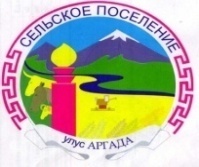 АДМИНИСТРАЦИЯ МУНИЦИПАЛЬНОГО ОБРАЗОВАНИЯ СЕЛЬСКОЕ ПОСЕЛЕНИЕ «АРГАДА»  КУРУМКАНСКОГО РАЙОНА РЕСПУБЛИКИ БУРЯТИЯ671634, Республика Бурятия, с. Аргада, ул. Хышиктуева, 8,тел.(8-30149) 93-620, факс.  93-620 E-mail:admargada@yandex.ruОб утверждении регламента реализации полномочий администратора доходов бюджета по взысканию дебиторской задолженности по платежам в бюджет,пеням и штрафам по ним в сельском поселении Аргада Курумканского района